Programmazione didattica annualeAnno Scolastico 2021/2022Docente: Prof.ssa Lucia BagnoliMateria di insegnamento: Disegno e Storia dell’ArteClasse: 1^D-ERisultati di apprendimento in termini di Competenze : -Utilizzare correttamente il metodo grafico nella soluzione di semplici problemi di rappresentazione.- Utilizzare le regole geometriche apprese per elaborazioni grafiche.- Utilizzare il linguaggio specifico della disciplina.- Condurre una lettura dell’opera d’arte nei suoi aspetti formali e contenutistici, riconoscendo soggetto e tecnica.-Acquisire gli strumenti e i metodi per l’analisi, la comprensione e la valutazione di prodotti artistico-visuali particolarmente rappresentativi di una determinata civiltà.-Avviare alla comprensione della significatività culturale del prodotto artistico, sia come recupero della propria identità, sia come riconoscimento delle diversità.-Potenziare la comprensione del linguaggio iconico che, al pari di quello verbale, consente la comunicazione e l’autoespressione.-Potenziare la sensibilità estetica nei confronti degli aspetti visivi della realtà e dell’ambiente.-Comprendere il cambiamento e la diversità dei tempi storici attraverso le azioni dell’uomo sul territorio e le manifestazioni artistiche.-Saper utilizzare gli strumenti critici fondamentali per una fruizione consapevole del patrimonio artistico e storico-culturale.Abilità (*)   Conoscenze/Contenuti del programmaScansione temporale dei moduli di apprendimento-Impiego appropriato dei principi e delle convenzioni proprie della rappresentazione grafica, nonché delle terminologie tecniche corrette.-Acquisire padronanza nell’uso degli strumenti dell’attività grafica.-Acquisire metodo e organizzazione nell’esecuzione di problemi grafici nel disegno geometrico e/o a mano libera.-Adozione di procedimenti idonei per l’analisi di fenomeni artistici e modi di applicazione.-Individuazione delle coordinate storico-culturali entro le quali si forma e si esprime l’opera d’arte.-Ricondurre un’opera artistica al proprio movimento o periodo storico di appartenenza.-Possesso di un adeguato lessico tecnico e critico nelle sue definizioni e formulazioni generali e specifiche.-Acquisizione di un’autonoma metodologia di lavoro.Disegno:- Squadratura del foglio.- Costruzioni geometriche.- Costruzione di figure piane.- Proiezioni ortogonali di figure piane e solidi.- Sezioni.- Uso del piano ausiliario.Storia dell’arte:-Dalla preistoria fino all’età romana.Per quanto riguarda la scansione temporale per lo svolgimento del disegno e della storia dell’arte, il docente si riserverà di adattarla in base alle esigenze della classe.Obiettivi minimiDisegno: -Acquisire dimestichezza nell’uso degli strumenti dell’attività grafica sia nel disegno tecnico che a mano libera. - Saper eseguire le principali costruzioni geometriche e quelle di figure piane.- Essere in grado di rappresentare volumi singoli e in gruppo in P.O..- Scale di rappresentazione.- Rispetto delle consegne.Storia dell’arte:- Esporre in modo non mnemonico.- Conoscere e utilizzare in modo corretto la terminologia specifica.- Conoscere le civiltà o periodi artistici trattati e riportarne i principali dati informativi e distintivi.- Conoscere le opere più significative di un periodo o artista. Metodologia: Strategie educative, strumenti e tecniche di lavoro, attività di laboratorio, attività di progetto, didattica innovativa attraverso l’uso delle LIM, forme di apprendimento attraverso la didattica laboratoriale, programmazione CLIL (classi V).-Utilizzo della LIM e di alcuni software per realizzare e presentare lezioni in classe, con la possibile interazione degli studenti.-Lezioni frontali.-Laboratori grafici.Strumenti e metodologie per la valutazione degli apprendimenti.-Questionari scritti a fine lezione.-Prove scritte.-Prove orali.-Prove grafiche Eventuali altre attività (progetti specifici, forme di apprendimento di eccellenza per gruppi di allievi, sperimentazione di didattiche alternative, moduli specifici per allievi DSA/BES ed H,  sviluppo di contenuti funzionali ai progetti e alle iniziative di alternanza scuola-lavoro  ecc.)    -Possibili  Gestione della quota di potenziamento (se prevista): elementi e suggerimenti emersi nelle riunioni di dipartimento, accordi con vari docenti, attività progettuali e iniziative funzionali alle esigenze dell’Istituto-Referente di Istituto per le attività INVALSI;-Referente diIstituto per le attività connesse con i percorsi PCTO: supporto ai vari docenti e referenti PCTO di classe, affiancamento nelle varie fasi di progettazione e redazione delle “schede di progetto”, pianificazione dei percorsie partecipazione (laddove richiesto) alle riunioni con gli Enti esterni coinvolti; gestione e redazione delle convenzioni e dei patti formativi ed attività di rendicontazione, tutoraggio, monitoraggio e valutazione dei percorsi, in collaborazione con vari docenti, tutored i referenti PCTO di classe (gestione e controllo delle cartelline, monitoraggio della relativa documentazione).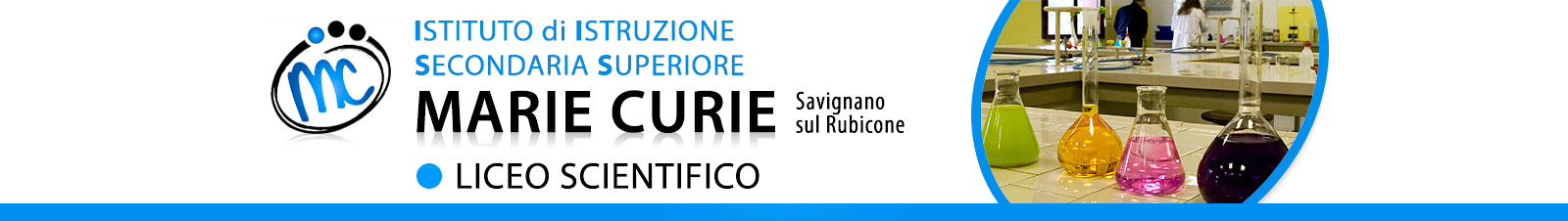 